2020海宁市公安局公开招聘警务辅助人员报名流程具体操作如下：关注微信公众号：海宁公安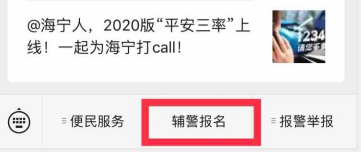 通过菜单【辅警报名】进入报名入口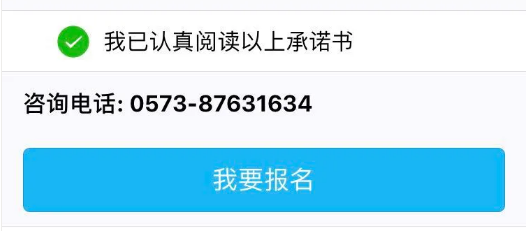 点击“我已认真阅读以上承诺书”开始报名根据提示填写相关信息